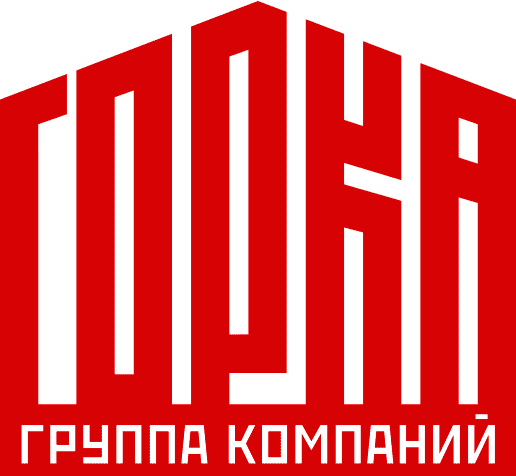 АНКЕТА Я подтверждаю, что все сведения, приведенные в данной анкете, верны и не возражаю против их проверки, если работодатель сочтёт это необходимым. Мне известно, что указанные мною заведомо ложные сведения могут повлечь отказ в приёме на работу. В случае приёма на работу обнаружение предоставления подложных документов вовлечет немедленное увольнение по пункту11 ст. 81 Трудового кодекса Российской Федерации. Анкета, переданная посредством электронной почты, также является подтверждением вышеуказанных заполненных данных.Также в соответствии со статьей 9 Федерального закона от 27 июля 2006 года №152-ФЗ «О персональных данных» даю согласие на сбор, хранение и обработку моих персональных данных.  Подпись  _____________________                                                                 « _____ »  _______________ 2022 г.ФИОДата рожденияГражданствоКонтактные данные:телефонэл.почтасоц.сетиБлижайшая станция метро от места проживанияФакультет/кафедраГод выпускаГрафик работыЗнание программЖелаемая должностьЖелаемый уровень ЗПОпыт работы (если есть, то какой), пожелания о прохождении практики